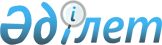 Об утверждении Правил учета геологической, гидрогеологической, инженерно-геологической, геофизической, эколого-геологической и геохимической изученности территории Республики КазахстанУтративший силуПриказ Министра по инвестициям и развитию Республики Казахстан от 31 марта 2015 года № 410. Зарегистрирован в Министерстве юстиции Республики Казахстан 19 июня 2015 года № 11404. Утратил силу приказом Министра по инвестициям и развитию Республики Казахстан от 11 мая 2018 года № 325 (вводится в действие с 29.06.2018)       Сноска. Утратил силу приказом Министра по инвестициям и развитию РК от 11.05.2018 № 325 (вводится в действие с 29.06.2018).       В соответствии с подпунктом 32-10)  статьи 20 Закона Республики Казахстан от 24 июня 2010 года "О недрах и недропользовании" ПРИКАЗЫВАЮ:      1. Утвердить прилагаемые Правила учета геологической, гидрогеологической, инженерно-геологической, геофизической, эколого-геологической и геохимической изученности территории Республики Казахстан.      2. Комитету геологии и недропользования Министерства по инвестициям и развитию Республики Казахстан обеспечить:      1) в установленном законодательством порядке государственную регистрацию настоящего приказа в Министерстве юстиции Республики Казахстан;      2) в течение десяти календарных дней после государственной регистрации настоящего приказа в Министерстве юстиции Республики Казахстан направление его копии на официальное опубликование в периодических печатных изданиях и информационно-правовой системе "Әділет";      3) размещение настоящего приказа на интернет-ресурсе Министерства по инвестициям и развитию Республики Казахстан и на интранет-портале государственных органов;      4) в течение десяти рабочих дней после государственной регистрации настоящего приказа в Министерстве юстиции Республики Казахстан представление в Юридический департамент Министерства по инвестициям и развитию Республики Казахстан сведений об исполнении мероприятий предусмотренных подпунктами 1), 2), 3) пункта 2 настоящего приказа.      3. Контроль за исполнением настоящего приказа возложить на курирующего вице-министра по инвестициям и развития Республики Казахстан.      4. Настоящий приказ вводится в действие по истечении десяти календарных дней после дня его первого официального опубликования.      "СОГЛАСОВАН"      Министр национальной      экономики Республики Казахстан      ______________ Е. Досаев      "__" ______________ 2015 год      "СОГЛАСОВАН"      Министр энергетики      Республики Казахстан      ______________ В. Школьник      "__" ______________ 2015 год Правила
учета геологической, гидрогеологической,
инженерно-геологической, геофизической,
эколого-геологической и геохимической
изученности территории Республики Казахстан       1. Настоящие правила учета геологической, гидрогеологической, инженерно-геологической, геофизической, эколого-геологической и геохимической изученности территории Республики Казахстан (далее – Правила) разработан в соответствии с подпунктом 32-10)  статьи 20 Закона Республики Казахстан 24 июня 2010 года "О недрах и недропользовании" и определяет порядок учета работ по геологическому изучению недр геологическими, гидрогеологическими, инженерно-геологическими, геофизическими, эколого-геологическими, геохимическими видами исследований (далее – учет изученности).      2. Учет изученности осуществляется с целью:      обеспечения эффективного поиска хранящихся в геологических фондах отчетных геологических материалов;      выявления и предотвращения дублирования работ по геологическому изучению недр;      планирования и оперативного управления геологическим изучением недр на территории Республики Казахстан.      3. Учету подлежат:      Геологические работы:      региональные геологосъемочные работы;      полистная геологическая съемка;      геологическое доизучение площадей;      глубинное геологическое картирование;      аэрофото-геологическое картирование;      космофото-геологическое картирование;      геологические исследования, направленные на поиски полезных ископаемых;      тематические исследования.      Гидрогеологические, инженерно-геологические и комплексные работы:      гидрогеологические съемки;      инженерно-геологические съемки;      гидрогеологические съемки с проведением геологических съемок дочетвертичных отложений;      гидрогеологические съемки с проведением инженерно-геологических съемок;      гидрогеологические съемки с проведением геологических съемок четвертичных отложений;      гидрогеологические съемки с проведением инженерно-геологических съемок и съемок четвертичных отложений;      гидрогеологические съемки с проведением инженерно-геологических съемок дочетвертичных и четвертичных отложений;      гидрогеологическое и инженерно-геологическое доизучение и пересъемка ранее изученных территорий.      Геофизические работы:      гравиразведка;      наземная магниторазведка;      аэромагниторазведка;      электроразведка;      сейсморазведка;      геохимические поиски.      Эколого-геологические работы:      эколого-геологическое доизучение различного назначения (геологическое, гидрогеологическое, инженерно-геологическое);      попутные эколого-геологические исследования в процессе геологоразведочных работ;      специализированные эколого-геологические исследования и картографирование в районах промышленных и сельскохозяйственных предприятий;      мониторинг геологической среды.      Геохимические работы:      опережающие геохимические работы для подготовки площадей геологосъемочных работ;      многоцелевое геохимическое картирование;      геохимические поиски месторождений полезных ископаемых.      4. Подлежащие учету результаты работ по геологическому изучению недр оформляются в виде отчетов о результатах геологического изучения недр (далее – отчет).       5. Учету изученности по территории осуществляется территориальными подразделениями  уполномоченного органа по изучению и использованию недр (далее – территориальные подразделения).      Свод данных по учету изученности на территории Республики Казахстан, осуществляется в республиканском фонде геологической информации при республиканском государственном учреждении "Республиканский центр геологической информации "Казгеоинформ" Комитета геологии и недропользования Министерства по инвестициям и развитию Республики Казахстан" (далее – РЦГИ "Казгеоинформ").      6.Территориальные подразделения ежегодно к 15 июля представляют в РЦГИ "Казгеоинформ" оперативные материалы полугодового пополнения всех видов изученности за период с 01 января по 30 июня текущего года.      7. РЦГИ "Казгеоинформ" ежегодно в срок до 30 июля обобщает поступившие из территориальных органов оперативные материалы полугодового пополнения всех видов Изученности, оформляет информационную справку по итогам прошедшего полугодия с приложением к ней табличного материала и представляет указанные информационные материалы в уполномоченный орган по изучению и использованию недр.      8. Территориальные подразделения ежегодно к 15 января представляют в РЦГИ "Казгеоинформ" материалы годового пополнения всех видов изученности за прошедший год.      9. РЦГИ "Казгеоинформ" ежегодно в срок до 30 февраля обобщает поступившие из территориальных органов материалы годового пополнения всех видов Изученности, оформляет информационную справку по итогам прошедшего года с приложением к ней табличного материала и представляет указанные информационные материалы в уполномоченный орган по изучению и использованию недр.© 2012. РГП на ПХВ «Институт законодательства и правовой информации Республики Казахстан» Министерства юстиции Республики КазахстанМинистрпо инвестициям и развитиюРеспублики КазахстанА. ИсекешевУтверждены
приказом Министра
по инвестициям и развитию
Республики Казахстан
от 31 марта 2015 года № 410